Rentrée des classes 2023 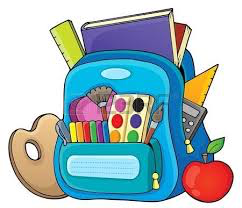 Classe de MS  Liste des fournitures à apporter le jour de la pré-rentrée • Un cartable pouvant contenir un cahier format A4    2 porte-vues 120 vues personnalisables (marqués au nom de l’enfant) • Une ardoise Velleda et un chiffon pour la nettoyer (marqués au nom de l’enfant) • 4 petits bâtons de colle UHU 1 boîte de mouchoirs • Un gobelet en plastique (non jetable) marqué au feutre indélébile • Un duvet et un petit oreiller pour le temps de repos dans un grand sac de courses marqué au nom de l’enfant • 2 photos d’identité récentes 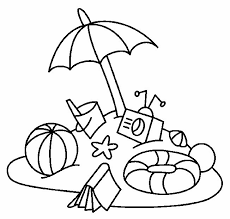 Merci, bonnes vacances à tous! Stéphanie  